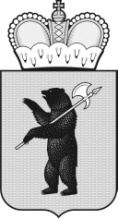 ТЕРРИТОРИАЛЬНАЯ ИЗБИРАТЕЛЬНАЯ КОМИССИЯГОРОДА УГЛИЧА И УГЛИЧСКОГО РАЙОНА РЕШЕНИЕ«21» июня 2023г.                                                                                           №60/184Об установлении количества подписей избирателей, собранных в поддержку выдвижения кандидатов, необходимых для регистрации кандидата на должность Главы Слободского сельского поселения Угличского муниципального района Ярославской области и депутатов Муниципального Совета Слободского сельского поселения Угличского муниципального района Ярославской области пятого созыва В соответствии с пунктом 2 статьи 47 Закона Ярославской области от 02.06.2003 года №27-з «О выборах в органы государственной власти Ярославской области и органы местного самоуправления муниципальных образований Ярославской области», территориальная избирательная комиссия города Углича и Угличского района    Р Е Ш И Л А:Установить количество подписей избирателей, собранных в поддержку выдвижения кандидатов, необходимых для регистрации кандидата на должность Главы Слободского сельского поселения Угличского муниципального района Ярославской области на выборах Главы Слободского сельского поселения Угличского муниципального района Ярославской области 10 сентября 2023 года:Установить количество подписей избирателей, собранных в поддержку выдвижения кандидатов, необходимых для регистрации кандидата в депутаты Муниципального Совета Слободского сельского поселения Угличского муниципального района Ярославской области пятого созыва по многомандатному (десятимандатному) избирательному округу №1 на выборах депутатов Муниципального Совета Слободского сельского поселения Угличского муниципального района Ярославской области пятого созыва 10 сентября 2023 года:Опубликовать настоящее решение на официальном сайте Администрации Слободского сельского поселения Угличского муниципального района Ярославской области и разместить на странице территориальной избирательной комиссии города Углича и Угличского района официального сайта Избирательной комиссии Ярославской области.Контроль за исполнением настоящего решения возложить на председателя территориальной избирательной комиссии Гурина А.Н.Председателькомиссии					____________    		 А.Н. Гурин						            (подпись)                                      	    Секретарькомиссии				          ____________    	 	 М.С. Ашмарина                                                                                                                                                      (подпись)                                         Избирательный округЧисло избирателей в округе (по состоянию на 01.01.2023 года)Количество подписей избирателей в поддержку выдвижения кандидатаКоличество подписей избирателей в поддержку выдвижения кандидатаИзбирательный округЧисло избирателей в округе (по состоянию на 01.01.2023 года)Необходимое для регистрации кандидатаВправе предоставить кандидат (не более)единый округ2 6831418Избирательный округЧисло избирателей в округе (указанное в схеме многомандатных избирательных округов)Количество подписей избирателей в поддержку выдвижения кандидатаКоличество подписей избирателей в поддержку выдвижения кандидатаИзбирательный округЧисло избирателей в округе (указанное в схеме многомандатных избирательных округов)Необходимое для регистрации кандидатаВправе предоставить кандидат (не более)многомандатный (десятимандатный) избирательный округ №12 6501014